 KS1 Why do Christians trust Jesus and follow him?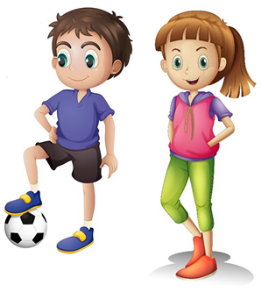 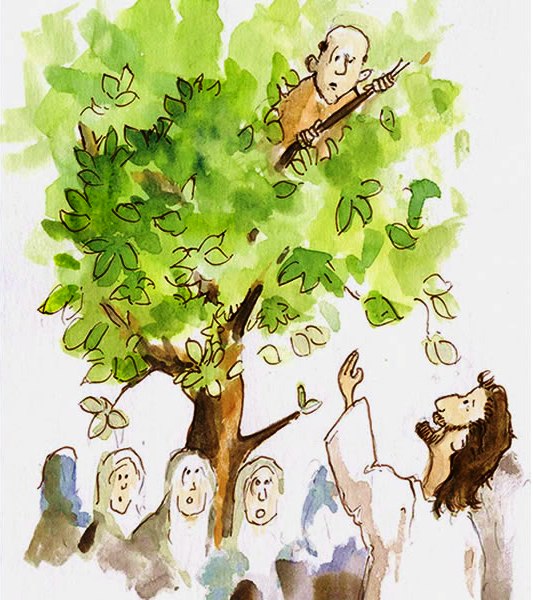 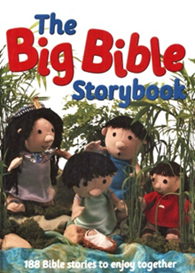 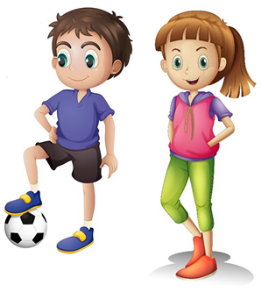 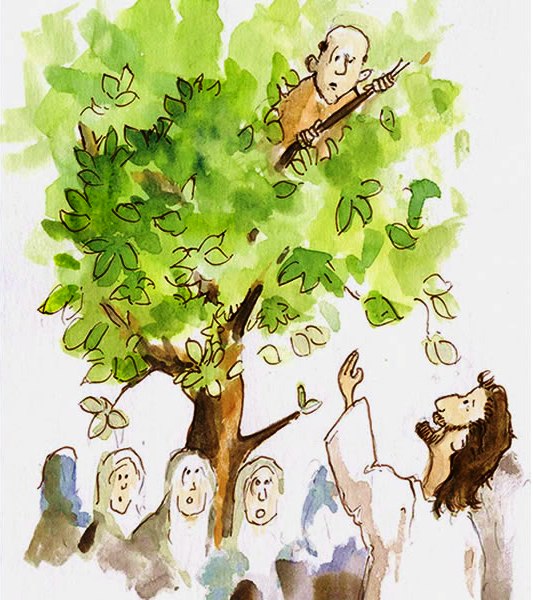 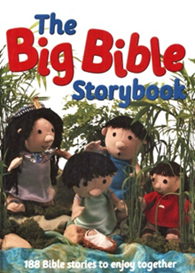 TThgehe What words should we understand and be able to use?TrustTo ‘trust’ someone is about having ‘faith’ in them.Creed A statement of belief.